令和     年     月     日文化振興課長 様申請者  住  所      会社名氏  名連絡先　TEL　　　　FAX						＊FAXにて回答いたします埋蔵文化財包蔵地等確認申請書下記の開発区域における埋蔵文化財・史跡名勝天然記念物・登録記念物の有無について、確認を申請します。記※必要な添付書類※  ・申請区域の位置図（縮尺1:1500～1:5000程度のもので、公図は不可）確認結果1. ［埋蔵文化財包蔵地・史跡名勝天然記念物・登録記念物］の［地内・周辺地］に該当します。今後、開発を進めるには、文化振興課との協議が必要となります。※開発概要及び開発計画図（平面図や断面図等）をご提示の上、あらためてご相談ください。2.  埋蔵文化財包蔵地・史跡名勝天然記念物・登録記念物の地内や周辺地には該当しません。    ※ただし、開発中、新たに文化財（遺構や遺物）を発見した場合、ただちに開発を中断して文化振興課に連絡の上、協議をお願いします。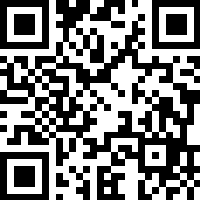 担当者 文化振興課 文化財保護係    　　　　　　　TEL  0573－66－1111（内線4317）	　 (内線：80-4317)FAX　0573－65－5795申請区域の位置中津川市中津川市中津川市中津川市